IncludED@OSHCGuidance, training and resources to support the inclusion of children with complex disability in OSHCGeneral OSHC service risk management planIndividual child risk management planThe plan below will help you identify, plan for and manage risks specific to an individual child with disability at your OSHC service. Identified risks may be specific to the child’s disability, individual care needs or behaviour patterns. Excursion risk management plan The plan below will help you identify, plan for and manage risks specific to an OSHC excursion. Identified risks may include location hazards, excursion activities risks or transportation risks.	For reference: risk matrix 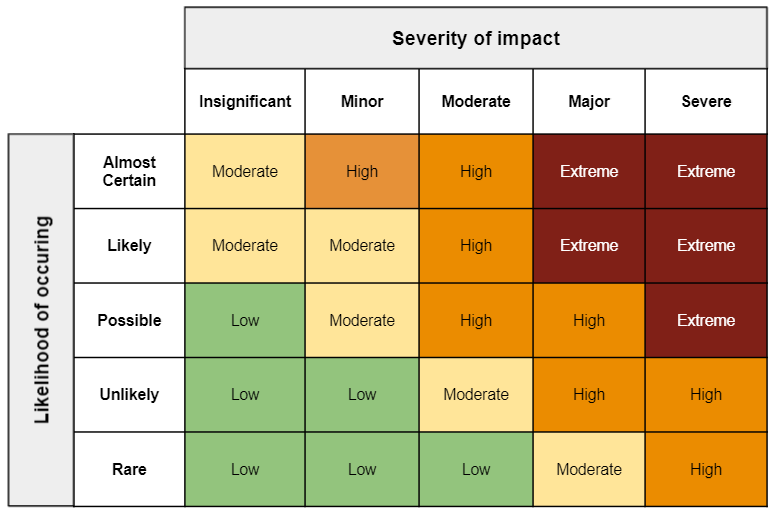 Date completed:___ / ___ / ______Completed by:Approved by:Date reviewed:____ / ____ / ________Identified risk/hazardDescription of risk / hazard Risk assessment level (as per the risk matrix)Control plan: strategies taken to manage or reduce the riskResponse plan: actions to take if identified risk occursDate completed:___ / ___ / ______Completed by:Approved by:Date reviewed:____ / ____ / ________Identified risk/hazardDescription of risk / hazard Risk assessment level (as per the risk matrix)Control plan: strategies taken to manage or reduce the riskResponse plan: actions to take if identified risk occursDate of excursion:Excursion coordinator:Staff attending and staff-to-child ratio:Excursion activities:Transport plan:Have you made a checklist of all documentation, medical items or equipment to be brought on the excursion?Plan completed by:Plan approved by:Identified risk/hazardDescription of risk / hazard Risk assessment level (as per the risk matrix)Control plan: strategies taken to manage or reduce the riskResponse plan: actions to take if identified risk occurs